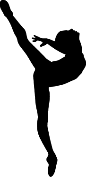 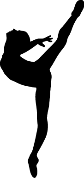 The Dance Center of Spokane1407 E. 57th Spokane WA 99223             Phone (509) 448-2464 Fax (509) 448-9031www.dancecenterofspokane.com              Email director@dancecenterofspokane.comDance Center 2023-24 Payment Agreement FormChoose your Payment Option for Tuition^ and/or Additional Fees:_____ACH/PPD- Via Checking or Savings account (Preferred Payment Method)____Use Bank info. on fileDance Center Account Name________________________________Name on Bank Account-if different from above__________________________Bank Name _____________________________________Bank Routing Number_________________________________Checking Account or Savings Account – circle oneAccount Number-for above checking/savings account________________________________I understand all tuition autopayments will be taken out of my checking/savings account on the 1st  of the month -or next processing day if 1st occurs on holiday or weekend- unless I specifically request a different date. The ONLY Optional Dates for ACH/PPD Autopayments: 6th or 16th of the month- or the next processing date if the date occurs on a holiday or weekend. Autopayment date 1st,  6th or 16th - circle one._____Autopay Via Credit/debit card*  ______Use credit/debit card on fileI understand that the Tuition autopayments will come out of my credit/debit card account on the 1st of the month unless I specifically request a different date below.  Autopayment Date: __________Payment via Check or Cash-no autopaymentAuto Charge Additional Fees ____Initial here to give permission to automatically charge checking/savings account on file for any additional fees including but not limited to: Recital Fee(s), Costume Deposit(s), Competition Entry Fees, Costume Balances, etc.             Be aware these charges can occur any day of the month.                                                                                                                        If you need a specific date, please choose the 1st, 6th or 16th- circle one, if needed._______Initial here to give permission to charge card on file* for any additional fees including but not limited to: Recital Fee(s), Costume Deposit(s), Competition Entry Fees and/or Costume Balances, etc. Be aware these charges can occur any day of the month. NOTE: These additional fees can be paid via credit/debit card even if you have ACH/PPD for tuition payments. If you need a specific date, please put charge date here:______I do hereby give The Dance Center of Spokane permission to set up autopay for the Monthly or Quarterly Tuition as indicated on my DCOS Registration Agreement and/or any additional fees indicated. Signature______________________________ Date________________*Provide credit/debit card in person when registering.^All tuition rates are listed on the 2023-24 Registration Agreement, including Annual Tuition. After your account has been set up, your account information will be blacked out.